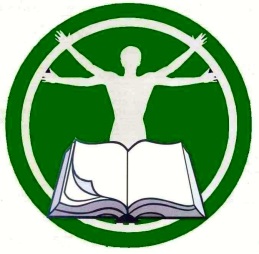 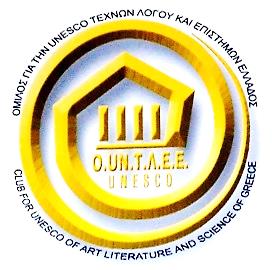 Μορφωτικός Όμιλος Πετρούπολης7ος Πανελλήνιος Μαθητικός Λογοτεχνικός ΔιαγωνισμόςΥπό την αιγίδα του Ομίλου για την UNESCO ΤΛΕΕΠΡΟΚΗΡΥΞΗΟ Μορφωτικός Όμιλος Πετρούπολης προκηρύσσει υπό την  την αιγίδα της Unesco τον 7ο Πανελλήνιο Μαθητικό Διαγωνισμό Ποίησης και Διηγήματος.Όροι ΣυμμετοχήςΔικαίωμα συμμετοχής έχουν οι μαθητές και οι μαθήτριες των ελληνικών σχολείων Β’ βάθμιας εκπαίδευσης.Η συμμετοχή λαμβάνει χώρα με ένα μόνο έργο (διήγημα ή ποίημα). Το θέμα είναι ελεύθερο.Τα διηγήματα θα είναι μέχρι 1000 λέξεις και τα ποιήματα μέχρι 30 στίχους.Τα έργα θα έχουν τίτλο και θα είναι δακτυλογραφημένα όπως επίσης και σε ηλεκτρονική μορφή (cd κ.λπ.) μαζί με την έντυπη, για διευκόλυνση της δημοσίευσής τους.Απαραιτήτως, στην αρχή κάθε έργου θα αναγράφεται το ονοματεπώνυμο και το τηλέφωνο (όχι κινητό) επικοινωνίας του μαθητή, η πλήρης διεύθυνση κατοικίας του, ένα mail  τα στοιχεία της σχολικής μονάδας του, διεύθυνση και τηλέφωνο επικοινωνίας αυτής.  η κατηγορία και το είδος του κειμένου του και ο αριθμός λέξεων του διηγήματος ή στίχων του ποιήματος  (π.χ. κατηγορία: ποίηση ή διήγημα, είδος: κοινωνικό ή ερωτικό ή                     σατυρικό κ.λπ.)Τα έργα θα συγκεντρωθούν και θα σταλούν μέσω των σχολικών μονάδων ή μεμονωμένα σε φάκελο σε 3 αντίτυπα και σε 1 cd ,στον : Δημήτρη Βαρβαρήγο, Κερασόβου 51, Τ.Κ. 132 31, Πετρούπολη.Καταλυτική ημερομηνία αποστολής των έργων ( σφραγίδα ταχυδρομείου) είναι η 31 Ιανουαρίου 2015.Τα αποτελέσματα του διαγωνισμού θα ανακοινωθούν τηλεφωνικώς και με αποστολή mail.Οι απονομές θα γίνουν την Κυριακή 29 Μαρτίου 2015, στις 11.00 το πρωί, στο Πολιτιστικό Κέντρο Πετρούπολης, στην οδό Εθνικής Αντίστασης 61, Πετρούπολη.Στην επίσημη απονομή, βραβεία και έπαινοι θα δοθούν στους μαθητές που έχουν διακριθεί καθώς και στις σχολικές μονάδες που ανήκουν. Θα δοθούν επίσης τιμητικοί έπαινοι συμμετοχής και βιβλία. Γι αυτό το λόγο θα πρέπει να δηλώσουν την πρόθεσή τους να παρευρίσκονται 10 ημέρες πριν.Τα βραβεία και οι έπαινοι των διακριθέντων που δε θα παραβρεθούν στην τελετή βράβευσης , θα σταλούν για απονομή στις σχολικές μονάδες τους. Ο Μορφωτικός Όμιλος έχει το δικαίωμα δημοσίευσης των έργων για μη κερδοσκοπικούς σκοπούς.   Φέτος, όπως και πέρυσι, ο Μορφωτικός Όμιλος είναι στην ευχάριστη θέση να σας ανακοινώσει πως αποφάσισε να προβεί σε ομαδική έκδοση του 3ου τόμου με τα έργα όχι μόνο των παιδιών που θα βραβευτούν στον 7ο Πανελλήνιο Μαθητικό Λογοτεχνικό Διαγωνισμό αλλά και όσων μαθητών θα συμμετέχουν  σε αυτόν και επιθυμούν να εκδοθεί το διήγημα ή το ποίημα τους.Η έκδοση του τόμου πραγματοποιείται για την πιστοποίηση του αξιόμαχου της προσπάθειας του κάθε μαθητή και για να αποτελέσει το εφαλτήριο της περεταίρω  δημιουργικής του πορείας.Και η συμμετοχή σ’ αυτήν είναι προαιρετική. Για την επιλογή των κειμένων των μαθητών που θα βραβευτούν δεν λαμβάνεται υπ’ όψιν η πρόθεση συμμετοχής τους στην ομαδική έκδοση! Γι αυτό και δεν επηρεάζει την κρίση των βαθμολογητών!Όσα παιδιά επιθυμούν να πάρουν μέρος στην ομαδική έκδοση του   3ου τόμου, να στείλουν σε φάκελο  απαραιτήτωςΑ) 3 αντίτυπα του κειμένου τους, Β) αντίγραφο του καταθετηρίου τραπέζης αντίστοιχου ποσού κατάθεσης του αριθμού των βιβλίων που επιθυμούν να παραλάβουν στο οποίο να φαίνεται ως καταθέτης το ίδιο το παιδί,  Γ) ένα cd που να περιέχει τα παρακάτω σε γραμματοσειρά Times    10άρια χωρίς μορφοποίηση κειμένουτο κείμενό τους τα στοιχεία τους (ονοματεπώνυμο, διεύθυνση, σταθερό τηλέφωνο,  mail,)   ένα σύντομο βιογραφικόμία φωτογραφίαΤην έκδοση θα αναλάβουν φέτος οι ΕΚΔΟΣΕΙΣ ΔΑΡΔΑΝΟΣ που όρισαν το κόστος του κάθε βιβλίου να είναι  13ευρώ μαζί με τα έξοδα αποστολής.Δηλαδη: 1 βιβλίο κοστίζει 13 ευρώ                2 βιβλία κοστίζουν 26 ευρώ                3 βιβλία κοστίζουν 39 ευρώ κ.τ.λ.Το κάθε  παιδί που επιθυμεί να συμπεριληφθεί η εργασία του στην ομαδική έκδοση θα πρέπει να καταθέσει το αντίστοιχο ποσό στον παρακάτω λογαριασμό των εκδόσεων ΔΑΡΔΑΝΟΣ, στην ΕΘΝΙΚΗ ΤΡΑΠΕΖΑΑριθμός Λογαριασμού: 151/961008-10Αριθμός ΙΒΑΝ: GR 7301101510000015196100810*Ο Μορφωτικός Όμιλος είναι μη κερδοσκοπικός οργανισμός και απλά μεσολαβεί για να πραγματοποιηθεί η έκδοση, στην οποία θα τυπωθεί μόνο ο συγκεκριμένος αριθμός αντιτύπων που επιθυμούν οι μαθητές και δεν έχει καμία οικονομική απολαβή!Για περισσότερες πληροφορίες μπορείτε να καλέσετε στα παρακάτω τηλέφωνα:                  κα   Άννα Μίχου Γκίνη     τηλ.  210 5010969 και 6974654972               κ.  Δημήτρη Βαρβαρήγο   τηλ.  210 5057231 και 6973412713